§10983.  Withdrawal of funds1.  Use of funds.  An account holder may withdraw funds from the account with the approval of the community development organization administrator without penalty for the following expenditures:A.  Expenses for education or job training or to attend an accredited or approved postsecondary education or training institution;  [PL 2019, c. 239, §4 (NEW).]B.  The purchase or repair of a home that is or will be the person's principal residence;  [PL 2019, c. 239, §4 (NEW).]C.  The purchase or repair of a vehicle used for transportation to work or to attend an education or training program;  [PL 2019, c. 239, §4 (NEW).]D.  Expenses for an emergency that may cause the loss of shelter, employment or other basic necessities;  [PL 2019, c. 239, §4 (NEW).]E.  Capital to start or purchase a small business for any family member who is 18 years of age or older; or  [PL 2019, c. 239, §4 (NEW).]F.  Health care costs exceeding $500 not covered by public or private insurance.  [PL 2019, c. 239, §4 (NEW).][PL 2019, c. 239, §4 (NEW).]2.  Unauthorized withdrawal; penalty.  Money withdrawn from an account by an account holder that is not withdrawn pursuant to subsection 1 may be subject to a penalty of 15%.  All penalties must be paid by the account holder and deposited into the family development account reserve fund of the community development organization.[PL 2019, c. 239, §4 (NEW).]3.  Death of account holder.  When opening an account an account holder may name a beneficiary and contingent beneficiaries.  An account holder may change beneficiaries at any time.  When an account holder dies the account must be transferred to the ownership of the designated beneficiary or, if there is none or if the transfer is not possible, the account must be transferred to the estate of the deceased.[PL 2019, c. 239, §4 (NEW).]4.  Exempt from taxation.  Account balances and withdrawals are exempt from taxation pursuant to Title 36, chapter 803.[PL 2019, c. 239, §4 (NEW).]SECTION HISTORYPL 2019, c. 239, §4 (NEW). The State of Maine claims a copyright in its codified statutes. If you intend to republish this material, we require that you include the following disclaimer in your publication:All copyrights and other rights to statutory text are reserved by the State of Maine. The text included in this publication reflects changes made through the First Regular and First Special Session of the 131st Maine Legislature and is current through November 1, 2023
                    . The text is subject to change without notice. It is a version that has not been officially certified by the Secretary of State. Refer to the Maine Revised Statutes Annotated and supplements for certified text.
                The Office of the Revisor of Statutes also requests that you send us one copy of any statutory publication you may produce. Our goal is not to restrict publishing activity, but to keep track of who is publishing what, to identify any needless duplication and to preserve the State's copyright rights.PLEASE NOTE: The Revisor's Office cannot perform research for or provide legal advice or interpretation of Maine law to the public. If you need legal assistance, please contact a qualified attorney.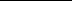 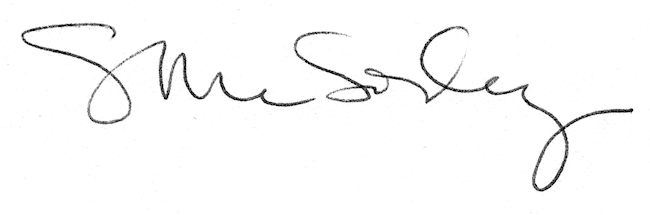 